«Весна, цветы и комплименты!»Вместе с весной к нам пришел прекрасный и замечательный праздник – Международный женский День 8 марта. Этот день согрет лучами солнца, женскими улыбками, украшен россыпью цветов.
В честь 8 марта в КДЦ «Туяна» прошел праздничный концерт «Весна, цветы и комплименты!», посвященный женскому дню.
Программа концерта была очень интересной: творческие коллективы КДЦ и ДШИ подарили зрителям прекрасный концерт, в котором были показаны и уже полюбившиеся зрителями номера, а так же премьеры, подготовленные специально к этому дню…
Весь этот чудесный праздник был признанием в любви нашим замечательным женщинам, и со сцены не раз звучали слова благодарности, поздравлений и пожеланий, адресованных тем, кто наполняет нашу жизнь своим теплом, красотой и заботой.
Большую радость доставили зрителям маленькие артисты, которые, несмотря на свой юный возраст, весело и задорно выступали на сцене КДЦ «Туяны». Не смолкали бурные аплодисменты, которые дарили зрители участникам художественной самодеятельности.
Мы желаем всем женщинам, чтобы каждый день их жизни был таким же, как этот замечательный весенний праздник - полным признательности и уважения, любви и нежности!МБУ КДЦ «Туяна»Художественный руководитель О.А. Городецкая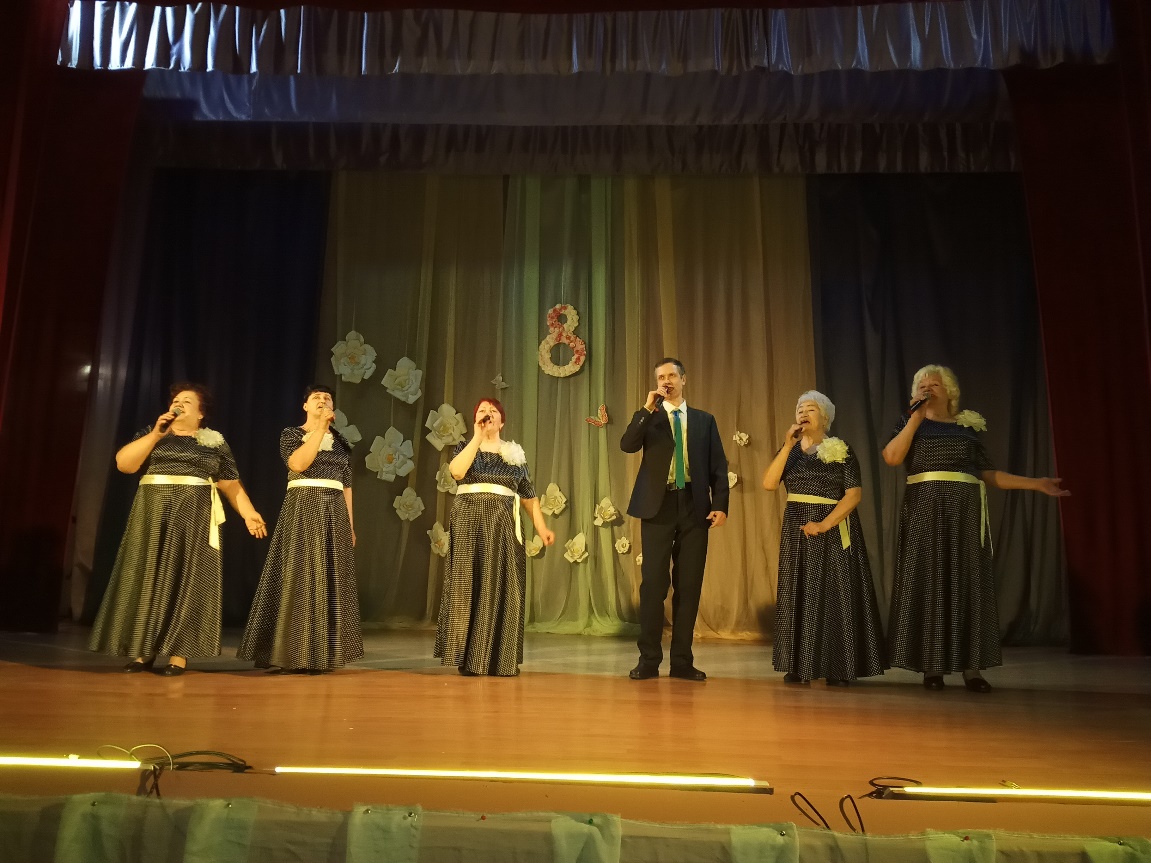 